  12 02.2014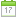                                                                                                                                                                                                                                                                                                                          Основные  коды   Классификационного  каталога  отходов                                                         (Приказ   Министерства  Природных  Ресурсов    РФ   от   30.07.2003 №663).         1.Мусор  от бытовых помещени организаций, несортированный  (исключая крупногабаритный). (4класс опасности)                                                             912004 0001 00 4                                    2.Отходы (осадки) из  выгребных  ям  и  хозяйственно-бытовые  стоки (4 класс опасности)                                                                   951000 0000 00 4         3.Золы от шлаков кузнецкого бассейна (4 класс опасности)                                                                    313000 2000 10 0        4.Отходы производства пищевых  продуктов              111000 0000 00 0        5.Технологические потери муки,мучки(смётки)          111111 0011 00 0        6.Отходы дроблёнки и сечки зерновых культур              111112 0208 99 5        7.Отходы  содержания, убоя и переработки                     130000 0000 00 0животных и птиц.                                                                       8.Отходы содержания животных и птиц                      131000 0000 00 0        9.Навоз от крупно рогатого скота                                131004 0103 00 5        10.Навоз от свиней                                                              131004 0201 00 4        11.Отходы убоя животных и птиц                                     132000 0000 00 0        12.Древесные отходы                                                          170000 0000 00 0       13.Опилки и стружки от натуральной древесины         171106 0101 00 5       14. Опилки обработки древесно-волокнистых плит содержащих связывающие смолы от 0,2 до 2,5 % включительно             171202 0101 01 4       15.Опилки и стружка разнародной древесины              171901 0101 00 4                                                                              16.Древесная кора                                                              171101 0101 00 4         17.Промасленная обтирочная ветошь                               549027 0101 03 3         18.Ртутные лампы, люминисцентные, ртутьсодержащие трубки отработанные и брак                                                            353301 0013 01 1                                            19.Аккумуляторы свинцовые отработанные неповреждённые, с не слитым электролитом                                                                921101 0113 01 2                                                                              20.Мусор строительной разборки зданий                     912006 0101 00 4                                   21.Прочие коммунальные отходы ( мусор от уборки гаражей , смёт с  территорий)                                                                         990000 0000 00 0              22.Отходы бумаги и картона от канцелярской деятельности и делопроизводства                                                                187103 0001 00 5       23.Отходы (мусор) от уборки территорий,                                                    помещений  учебно – воспитательных  учреждений           912013 0001 00 5       24.Отходы офисной техники                                        920000 0000 00 0       25. Отходы мякины                                                      111105 0001 99 5        26. Пыль зерновая                                                             111101 0011 99 5       27. Отходы гречневой мучки                                       111111 0211 99 5       28.Лузга  гречневая                                                       11110 02 08 99 5        29.Деревянная  упаковка    (невозвратная тара)    из натуральной древесины                                                                            17110 03 13 00 5     30.Пыль от обработки разнородной древесины              17190104 11 00 4                                                                                                                                             ( ПОСЛЕДНЯЯ  13 ЦИФРА В КОДЕ ОТХОДОВ ПОКАЗЫВАЕТ КЛАСС ОПАСНОСТИ, НАПРИМЕР 1 ЭТО 1 КЛАСС ОПАСНОЛСТИ: 5-5)          Нормативы платы за размещение отходов производства и потребления установлены Постановлением Правительства РФ  от01.07.205г. №410        1 класс (чрезвычайно опасные)                          1739,2 руб. за 1 тонну        2 класс (высо опасные)                                         745.4 руб. за 1 тонну        3 класс (умеренно опасные)                                 497.0 руб. за 1 тонну         4 класс (малоопасные) - отходы производства и потребления                                         248,4 руб. за 1 тонну        5 класс - (практически не опасные)                          8.0 руб. за 1 тоннуЗоло шлаки кузнецких углей                                                15.0 руб. за 1 тонну(из 1 тонны угля 18% шлака)Золо шлаки экибастуских углей                                          15,0 руб. за 1 тонну( из 1 тонны угля 22% углей)                                        Нормативы  платы                                                                    за выбросы в атмосферный воздух загрязняющих веществ  передвижными источниками (для различных видов топлива).  Керосин                                     тонна                           2.5Сжатый природный газ            тысяча куб.                                                     метров                        0.7  Сжиженный газ                         тонна                           0.9                                           Нормативы платы за выбросы в атмосферный воздух  загрязняющих веществ  стационарными источниками.                                        Коэф. учитыв. инфляцию                                                                                                                                               на 2014 год                                   1.Бенз/а/пирен                            10249005.0 руб. за 1 тонну             2.332.Оксид  азота                                      175.0                                       2.333.Диоксид азота                                    260.0                                       2.334.Оксид углерода                                      3.0                                       2.335.Зола кузнецких углей                          35.0                                      1.896.Ангидрид сернистый                         200.0                                       1.897.Углерод(сажа)  образуется 50% из 1 тонны угля         205.0                                       1.89             Коэффициенты перевода  загрязняющих веществ                                                                при  сжигания 1 тонны угля.Бенз/а/пирен                    0.00000002Диоксид азота                 0.004Оксид азота                     0.001Оксид углерода              0.046Ангидрид  сернистый    0.008Зола кузнецких углей    0.036Углерод (сажа)               0.15                                       Норма образования               отходов производства и потребления для офиса.                               40 кг на 1 человека в год.                                       Коэффициенты                             перевода литров в тонны.Бензин А-80 : кол. литров   x   0.71 : 1000= тонны.Бензин А-95,А-93,А-95: кол. литров  x 0.73 :1000 = тонны.Дизельное топливо : Кол. литров x 0.82 : 1000 = тонны.Сжиженный газ : кол. литров x 0.583:1000 = тонны                                              Коэффициенты       инфляции  применяемые   в  расчётах по годам.                  ГСМ и уголь           Твёрдые БО и мусор                   (в атмосферу)                                ( в почву)                                                                                                                                                    2012год          2.05                            1.672013 год         2.2                              1.792014 год         2.33                            1.892015 год         2,45                            1,982016 год         2,56                            2,07     